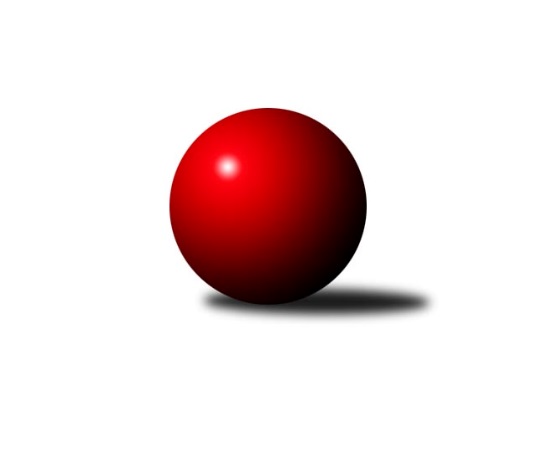 Č.4Ročník 2014/2015	24.6.2024 Bundesliga Opava 2014/2015Statistika 4. kolaTabulka družstev:		družstvo	záp	výh	rem	proh	skore	sety	průměr	body	plné	dorážka	chyby	1.	Orel Stěbořice	3	3	0	0	10.00 : 1.00 	(0.0 : 0.0)	1393	6	1393	0	0	2.	Red elefant	3	3	0	0	6.00 : 0.00 	(0.0 : 0.0)	1373	6	1373	0	0	3.	Brano	4	2	1	1	4.00 : 2.00 	(0.0 : 0.0)	1519	5	1519	0	0	4.	bufet Pája	2	2	0	0	4.00 : 0.00 	(0.0 : 0.0)	1638	4	1638	0	0	5.	Hobes	2	2	0	0	4.00 : 0.00 	(0.0 : 0.0)	1515	4	1515	0	0	6.	Mustangové	4	0	2	2	0.00 : 4.00 	(0.0 : 0.0)	1504	2	1504	0	0	7.	Sako	3	1	0	2	3.00 : 8.00 	(0.0 : 0.0)	1327	2	1327	0	0	8.	Zrapos	3	0	1	2	0.00 : 4.00 	(0.0 : 0.0)	1231	1	1231	0	0	9.	Agipp	3	0	0	3	0.00 : 6.00 	(0.0 : 0.0)	1265	0	1265	0	0	10.	Pauta	3	0	0	3	0.00 : 6.00 	(0.0 : 0.0)	1189	0	1189	0	0Tabulka doma:		družstvo	záp	výh	rem	proh	skore	sety	průměr	body	maximum	minimum	1.	Orel Stěbořice	2	2	0	0	8.00 : 1.00 	(0.0 : 0.0)	1411	4	1452	1370	2.	Red elefant	2	2	0	0	4.00 : 0.00 	(0.0 : 0.0)	1361	4	1399	1322	3.	Brano	2	1	0	1	2.00 : 2.00 	(0.0 : 0.0)	1500	2	1592	1408	4.	Mustangové	4	0	2	2	0.00 : 4.00 	(0.0 : 0.0)	1504	2	1527	1481	5.	Hobes	0	0	0	0	0.00 : 0.00 	(0.0 : 0.0)	0	0	0	0	6.	bufet Pája	0	0	0	0	0.00 : 0.00 	(0.0 : 0.0)	0	0	0	0	7.	Sako	1	0	0	1	0.00 : 2.00 	(0.0 : 0.0)	1369	0	1369	1369	8.	Zrapos	1	0	0	1	0.00 : 2.00 	(0.0 : 0.0)	1303	0	1303	1303	9.	Pauta	1	0	0	1	0.00 : 2.00 	(0.0 : 0.0)	1146	0	1146	1146	10.	Agipp	2	0	0	2	0.00 : 4.00 	(0.0 : 0.0)	1264	0	1280	1248Tabulka venku:		družstvo	záp	výh	rem	proh	skore	sety	průměr	body	maximum	minimum	1.	bufet Pája	2	2	0	0	4.00 : 0.00 	(0.0 : 0.0)	1638	4	1668	1608	2.	Hobes	2	2	0	0	4.00 : 0.00 	(0.0 : 0.0)	1515	4	1545	1484	3.	Brano	2	1	1	0	2.00 : 0.00 	(0.0 : 0.0)	1556	3	1556	1556	4.	Red elefant	1	1	0	0	2.00 : 0.00 	(0.0 : 0.0)	1397	2	1397	1397	5.	Orel Stěbořice	1	1	0	0	2.00 : 0.00 	(0.0 : 0.0)	1357	2	1357	1357	6.	Sako	2	1	0	1	3.00 : 6.00 	(0.0 : 0.0)	1307	2	1350	1263	7.	Zrapos	2	0	1	1	0.00 : 2.00 	(0.0 : 0.0)	1159	1	1159	1159	8.	Mustangové	0	0	0	0	0.00 : 0.00 	(0.0 : 0.0)	0	0	0	0	9.	Agipp	1	0	0	1	0.00 : 2.00 	(0.0 : 0.0)	1266	0	1266	1266	10.	Pauta	2	0	0	2	0.00 : 4.00 	(0.0 : 0.0)	1211	0	1234	1187Tabulka podzimní části:		družstvo	záp	výh	rem	proh	skore	sety	průměr	body	doma	venku	1.	Orel Stěbořice	3	3	0	0	10.00 : 1.00 	(0.0 : 0.0)	1393	6 	2 	0 	0 	1 	0 	0	2.	Red elefant	3	3	0	0	6.00 : 0.00 	(0.0 : 0.0)	1373	6 	2 	0 	0 	1 	0 	0	3.	Brano	4	2	1	1	4.00 : 2.00 	(0.0 : 0.0)	1519	5 	1 	0 	1 	1 	1 	0	4.	bufet Pája	2	2	0	0	4.00 : 0.00 	(0.0 : 0.0)	1638	4 	0 	0 	0 	2 	0 	0	5.	Hobes	2	2	0	0	4.00 : 0.00 	(0.0 : 0.0)	1515	4 	0 	0 	0 	2 	0 	0	6.	Mustangové	4	0	2	2	0.00 : 4.00 	(0.0 : 0.0)	1504	2 	0 	2 	2 	0 	0 	0	7.	Sako	3	1	0	2	3.00 : 8.00 	(0.0 : 0.0)	1327	2 	0 	0 	1 	1 	0 	1	8.	Zrapos	3	0	1	2	0.00 : 4.00 	(0.0 : 0.0)	1231	1 	0 	0 	1 	0 	1 	1	9.	Agipp	3	0	0	3	0.00 : 6.00 	(0.0 : 0.0)	1265	0 	0 	0 	2 	0 	0 	1	10.	Pauta	3	0	0	3	0.00 : 6.00 	(0.0 : 0.0)	1189	0 	0 	0 	1 	0 	0 	2Tabulka jarní části:		družstvo	záp	výh	rem	proh	skore	sety	průměr	body	doma	venku	1.	Agipp	0	0	0	0	0.00 : 0.00 	(0.0 : 0.0)	0	0 	0 	0 	0 	0 	0 	0 	2.	Pauta	0	0	0	0	0.00 : 0.00 	(0.0 : 0.0)	0	0 	0 	0 	0 	0 	0 	0 	3.	Zrapos	0	0	0	0	0.00 : 0.00 	(0.0 : 0.0)	0	0 	0 	0 	0 	0 	0 	0 	4.	Mustangové	0	0	0	0	0.00 : 0.00 	(0.0 : 0.0)	0	0 	0 	0 	0 	0 	0 	0 	5.	Sako	0	0	0	0	0.00 : 0.00 	(0.0 : 0.0)	0	0 	0 	0 	0 	0 	0 	0 	6.	Hobes	0	0	0	0	0.00 : 0.00 	(0.0 : 0.0)	0	0 	0 	0 	0 	0 	0 	0 	7.	Orel Stěbořice	0	0	0	0	0.00 : 0.00 	(0.0 : 0.0)	0	0 	0 	0 	0 	0 	0 	0 	8.	Brano	0	0	0	0	0.00 : 0.00 	(0.0 : 0.0)	0	0 	0 	0 	0 	0 	0 	0 	9.	Red elefant	0	0	0	0	0.00 : 0.00 	(0.0 : 0.0)	0	0 	0 	0 	0 	0 	0 	0 	10.	bufet Pája	0	0	0	0	0.00 : 0.00 	(0.0 : 0.0)	0	0 	0 	0 	0 	0 	0 	0 Zisk bodů pro družstvo:		jméno hráče	družstvo	body	zápasy	v %	dílčí body	sety	v %	1.	Jiří Klement 	Brano 	0	/		(0%)		/		(%)	2.	Jindřiška Swaczynová 	Hobes  	0	/		(0%)		/		(%)	3.	Zdeněk Chlopčík 	Mustangové  	0	/		(0%)		/		(%)	4.	Druhý Start 	Mustangové  	0	/		(0%)		/		(%)	5.	Radek Hendrych 	Brano 	0	/		(0%)		/		(%)	6.	Klára Dočkalová 	Red elefant 	0	/		(0%)		/		(%)	7.	Josef Mičík 	Pauta  	0	/		(0%)		/		(%)	8.	Petr Bracek 	bufet Pája  	0	/		(0%)		/		(%)	9.	Miroslav Procházka 	Hobes  	0	/		(0%)		/		(%)	10.	Petr Černý 	Brano 	0	/		(0%)		/		(%)	11.	Patrik Predmeský 	Zrapos  	0	/		(0%)		/		(%)	12.	Marta Špačková 	Sako  	0	/		(0%)		/		(%)	13.	Karel Proske 	Red elefant 	0	/		(0%)		/		(%)	14.	Jan Komárek ml. 	Orel Stěbořice  	0	/		(0%)		/		(%)	15.	Šárka Bainová 	Sako  	0	/		(0%)		/		(%)	16.	Vlastimil Tutr 	Sako  	0	/		(0%)		/		(%)	17.	Pavel Martinec 	Mustangové  	0	/		(0%)		/		(%)	18.	Dana Lamichová 	Mustangové  	0	/		(0%)		/		(%)	19.	Milan Vaněk 	bufet Pája  	0	/		(0%)		/		(%)	20.	Martin Weiss 	Hobes  	0	/		(0%)		/		(%)	21.	Vladimír Peter 	bufet Pája  	0	/		(0%)		/		(%)	22.	Pavel Illík 	Agipp 	0	/		(0%)		/		(%)	23.	Mirka Hendrychová 	Sako  	0	/		(0%)		/		(%)	24.	Jan Kořený 	Red elefant 	0	/		(0%)		/		(%)	25.	Michal Markus 	bufet Pája  	0	/		(0%)		/		(%)	26.	Jaroslav Lakomý 	Hobes  	0	/		(0%)		/		(%)	27.	Jarka Bučková 	Pauta  	0	/		(0%)		/		(%)	28.	Libuše Przygodová 	Zrapos  	0	/		(0%)		/		(%)	29.	Jindřich Hanel 	Orel Stěbořice  	0	/		(0%)		/		(%)	30.	Ivo Montag 	Agipp 	0	/		(0%)		/		(%)	31.	Vratislav Černý 	Orel Stěbořice  	0	/		(0%)		/		(%)	32.	Daniel Škropek 	Zrapos  	0	/		(0%)		/		(%)	33.	Petr Kozák 	Hobes  	0	/		(0%)		/		(%)	34.	Michal Blažek 	bufet Pája  	0	/		(0%)		/		(%)	35.	Petr Mrkvička 	Zrapos  	0	/		(0%)		/		(%)	36.	Jana Martiníková 	Hobes  	0	/		(0%)		/		(%)	37.	Dominik Bracek 	bufet Pája  	0	/		(0%)		/		(%)	38.	Vlastimil Kotrla 	Hobes  	0	/		(0%)		/		(%)	39.	Josef Němec 	Mustangové  	0	/		(0%)		/		(%)	40.	Petr Wirkotch 	Zrapos  	0	/		(0%)		/		(%)	41.	Svatopluk Kříž 	Mustangové  	0	/		(0%)		/		(%)	42.	Jaromír Martiník 	Hobes  	0	/		(0%)		/		(%)	43.	Tomáš Valíček 	bufet Pája  	0	/		(0%)		/		(%)	44.	Vlastimil Kobelár 	Red elefant 	0	/		(0%)		/		(%)	45.	Pavel Vašek 	Brano 	0	/		(0%)		/		(%)	46.	Ivo Harasim 	Red elefant 	0	/		(0%)		/		(%)	47.	Petr Hendrych 	Sako  	0	/		(0%)		/		(%)	48.	Zuzana Predmeská 	Zrapos  	0	/		(0%)		/		(%)	49.	Mirek Toman 	Pauta  	0	/		(0%)		/		(%)	50.	Lenka Nevřelová 	Pauta  	0	/		(0%)		/		(%)	51.	Marie Holešová 	Pauta  	0	/		(0%)		/		(%)	52.	Bára Mocková 	Pauta  	0	/		(0%)		/		(%)	53.	Jakub Hendrych 	Brano 	0	/		(0%)		/		(%)	54.	Jaroslav Schwan 	Agipp 	0	/		(0%)		/		(%)	55.	Oldřich Berger 	Agipp 	0	/		(0%)		/		(%)	56.	Petr Berger 	Orel Stěbořice  	0	/		(0%)		/		(%)	57.	Rudolf Haim 	Mustangové  	0	/		(0%)		/		(%)	58.	Vladimír Kozák 	Red elefant 	0	/		(0%)		/		(%)	59.	Milan Jahn 	bufet Pája  	0	/		(0%)		/		(%)	60.	Žofia Škropeková 	Zrapos  	0	/		(0%)		/		(%)	61.	Aleš Staněk 	Brano 	0	/		(0%)		/		(%)	62.	Radek Vícha 	Agipp 	0	/		(0%)		/		(%)	63.	Jiří Breksa 	Pauta  	0	/		(0%)		/		(%)	64.	Rudolf Tvrdoň 	Mustangové  	0	/		(0%)		/		(%)	65.	Josef Hendrych 	Brano 	0	/		(0%)		/		(%)	66.	Miroslav Frkal 	Agipp 	0	/		(0%)		/		(%)	67.	Jan Komárek st. 	Orel Stěbořice  	0	/		(0%)		/		(%)	68.	Tomáš Voznička 	Red elefant 	0	/		(0%)		/		(%)	69.	Vilém Marker 	Sako  	0	/		(0%)		/		(%)	70.	Patrik Martinek 	Orel Stěbořice  	0	/		(0%)		/		(%)	71.	Tomáš Heinz 	Sako  	0	/		(0%)		/		(%)	72.	Jindřiška Kadlecová 	Brano 	0	/		(0%)		/		(%)	73.	Jiří Staněk 	Brano 	0	/		(0%)		/		(%)	74.	Jaroslav Graca 	Orel Stěbořice  	0	/		(0%)		/		(%)	75.	David Hrín 	Sako  	0	/		(0%)		/		(%)	76.	Pavel Budík 	Pauta  	0	/		(0%)		/		(%)	77.	Jaroslav Čerevka 	Agipp 	0	/		(0%)		/		(%)	78.	Tomáš Piekarczyk 	Red elefant 	0	/		(0%)		/		(%)	79.	Vladimír Klein 	Red elefant 	0	/		(0%)		/		(%)	80.	Jan Štencel 	Orel Stěbořice  	0	/		(0%)		/		(%)	81.	Jan Láznička 	Agipp 	0	/		(0%)		/		(%)	82.	Petra Chřibková 	Pauta  	0	/		(0%)		/		(%)	83.	Lídka Rychlá 	Sako  	0	/		(0%)		/		(%)Průměry na kuželnách:		kuželna	průměr	plné	dorážka	chyby	výkon na hráče	1.	HB, 1-4	1390	1390	0	0.0	(231.8)Nejlepší výkony na kuželnách:HB, 1-4bufet Pája 	1668	2. kolo	Milan Vaněk 	bufet Pája 	320	3. kolobufet Pája 	1608	3. kolo	Michal Markus 	bufet Pája 	320	2. kolobufet Pája 	1601	1. kolo	Jiří Staněk 	Brano	314	2. koloBrano	1592	3. kolo	Jiří Staněk 	Brano	308	3. koloBrano	1556	2. kolo	Josef Hendrych 	Brano	303	2. koloHobes 	1545	3. kolo	Vlastimil Kotrla 	Hobes 	298	2. koloMustangové 	1527	3. kolo	Michal Blažek 	bufet Pája 	293	2. koloHobes 	1484	2. kolo	Milan Jahn 	bufet Pája 	292	2. koloMustangové 	1481	2. kolo		bufet Pája 	289	1. koloOrel Stěbořice 	1452	1. kolo	Petr Hendrych 	Sako 	286	2. koloČetnost výsledků:	6 : 1	1x	2 : 0	5x	0 : 2	8x